Publicado en  el 20/02/2015 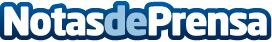 Las políticas energéticas de Honda, doblemente premiadas en JapónDatos de contacto:Nota de prensa publicada en: https://www.notasdeprensa.es/las-politicas-energeticas-de-honda-doblemente_1 Categorias: Inteligencia Artificial y Robótica Automovilismo Premios Industria Automotriz http://www.notasdeprensa.es